DAFTAR PUSTAKASumber Buku :Achdiat, dan Sumiati, Imas, 2014,  Pedoman Menyusun Skripsi, Bandung:Jurusan Imu Administrasi Negara dan Laboratorium Jurusan Ilmu Administrasi Negara.Afifuddin dan Beni Ahmad  Saebeni. 2012. Metodologi Penelitian Kualitatif Bandung : CV Pustaka SetiaAtmosudirdjo, Prajudi, 1999, Teori Organisasi, Jakarta : STIA-LAN RICreswell,John W, 1998, Qualitative Inquiry and Research Design, Choosing Among Five Traditions. California : Sage Publication. Hal 65Dimock, M.E., 1960,  Public Administration, N.Y:  Kunig, L.W. Rinehart & CoGie, The Liang, 1998, Ensiklopedia Administrasi, Jakarta : Gunung AgungGronross, Christian, 1990, Service Management and Marketing : Managing the Moments of Truth in Service Competition, Singapore : Maxwell MacmillanHandayaningrat, Soewarno, 1980, Pengantar Ilmu Administrasi dan Manajemen, Jakarta : CV. Haji Mas AgungHasibuan, Malayu. 1996, Manajemen: Dasar, Pengertian, dan Masalah, Jakarta: PT. Gunung AgungHasibuan, Malayu, 2005, Manajemen Sumber Daya Manusia, Edisi Revisi. Jakarta : Bumi AksaraHeady, Farrel,1991, Public Administration A Comparative Perspective, Fourth Edition, New York : Marcel Dekker Inc.Husein, Umar,2005, Evaluasi Kinerja Perusahaan, Jakarta: Gramedia Pustaka UtamaJum Anggriani, 2012, Hukum Administrasi Negara, Yogyakarta : Graha IlmuKeban, Yeremias.T, 2004, Enam Dimensi Strategis Administrasi Publik : Konsep, Teori dan Isu, Yogyakarta : PT. Gava MediaKotler, Philip, 2003, Leading Change, Harvard Bussines School PressKoontz, Harold and Heinz Weihrich, 1993, Management : A Global Perspektif, Singapore : McGraw-Hill.IncLAN RI, 2004, Jakarta : CV. Raga MeulabaMahmudi, 2007, Manajemen Kinerja Sektor Publik, Yogyakarta : UPP STIM YKPNMuchlas, Makmur, 2008, Perilaku Organisasi, Yogyakarta : Gadjah Mada University PressMustofadigjaja,1998,Meningkatkan Partisipasi, Daya Saing, dan Kemitraan:Dinamika Ekonomi Politik dan Tantangan Manajemen Pembangunan Masa Depan, Makasar : Pascasarjana Universitas HasanuddinMoenir, 2003, Manajemen Pelayanan Umum di Indonesia, Jakarta : Bumi AksaraNasution, Prof. Dr. S. 2003, Metode Penelitian Naturalistik Kualitatif, Bandung : Tarsito.Nawawi, H. Hadari, 1994,Public Administration, Cetakan ke-4, Jakarta: Erlangga.Newman, William H., 1963, Administrative Action. The technique of organization and management. (Second Edition), Prentice Hall Inc.Pfiffner, J.M. & Prethus, R.V., 1947,  Public Administration. (Fourth Edition), The Ronald Press Co.Pamudji, S., 1989, Kepemimpinan Pemerintahan di Indonesia, Jakarta: Bina AksaraPasolong, Harbani, 2007, Teori Administrasi Publik, Bandung :AlfabetaRatminto dan Winarsih, Septi, Atik, 2005, Manajemen Pelayanan: Pengembangan Model Konseptual, Penerapan, Citizen’s Charter dan Standar Pelayanan Minimal, Yogyakarta : Pustaka BelajarSatibi, Iwan, 2011, Teknik Penulisan Skripsi, Tesis, dan Disertasi, Bandung: CEPLASSatibi, Iwan, 2012, Manajemen Publik dalam Perspektif Teoritik dan Empirik, Bandung: UNPRAS PRESSSyafii, Inu Kencana, 1999, Ilmu Administrasi Publik, Jakarta: Rineka CiptaSampara, Lukman, 2000, Manajemen Kualitas Pelayanan, Jakarta : STIA LAN PressSedarmayanti, 2009, Sumber Daya Manusia dan Produktivitas Kerja, Bandung : Mandar MajuSoemardjan, Selo, 1984, Setangkai Bunga Sosiologi, Jakarta : FE Universitas IndonesiaStoner, J.A.F. 1982, Management, Englewood Clifs, NJ : Prentice-HALLSiagian, Sondang., 1977, Filsafat Administrasi, Cetakan ke-5, Jakarta: PT.Gunung Agung.Simon, Herbert  A., 1958, Public Administration,  N.Y : Afred A.Kompt CoStoner, J.A.F. 1982, Management, Englewood Clifs, NJ : Prentice-HALLTerry, George, R., 1993, Prinsip-Prinsip Manajemen, Penerjemah : J.Smith. D.F.M, Jakarta : PT. Bumi AksaraThoha, Miftah, 2010, Perspektif Perilaku Birokrasi, Jakarta: Rajawali PressTjiptono, Fandy, 2005, Prinsip-Prinsip Quality Service, Yogyakarta: ANDI OFFSETWhite, L.D., 1958, Introduction to the study of Public Administration, Cetakan ke-4,  the Mc. Millan New YorkZeithml, Valerie A.: Parasuraman A., and Barry Leonard L., 1990, Delivering Quality of Service : Balancing Customer Perception and Expectation. New York : The Free PressDokumen :Profile Cabang Pelayanan Pendapatan Daerah Provinsi Jawa Barat Wilayah Kabupaten SubangData Rancangan Strategi Cabang Pelayanan Pendapatan Daerah Provinsi Jawa Barat Wilayah Kabupaten SubangData Rencana Kerja Cabang Pelayanan Pendapatan Daerah Provinsi Jawa Barat Wilayah Kabupaten SubangKepmenpan No.63 Tahun 2003 Tentang Pedoman Umum Penyelenggaraan Pelayanan PublikSurat Keputusan Menteri Pendayagunaan Aparatur Negara Nomor 25/KEP/M.PAN/2004 Tentang Pedoman Umum Penyelenggaraan Pelayanan PublikUndang-undang Nomor 28 Tahun 2009 Tentang Pajak Daerah dan Distribusi DaerahUndang-Undang Nomor 25 Tahun 2009 Tentang Pelayanan Publik, Yogyakarta : Jogya Bangkit PublisherPeraturan Daerah Kabupaten Subang Nomor 8 Tahun 2008 Tentang Organisasi dan Tata Kerja Lembaga Teknis Daerah di Lingkungan Pemerintah Kabupaten Subang.Peraturan Pemerintah Nomor 38 Tahun 2007 Tentang Pembagian Urusan Pemerintah antara Pemerintah, Pemerintah Provinsi, dan Pemerintah Kabupaten/Kota) Jakarta : Sinar GrafikaPeraturan Gubernur Provinsi Jawa Barat Nomor 33 Tahun 2013 Tentang Pajak Daerah untuk Jenis Pungut Pajak dalam Pencapaian Peningkatan Pendapatan Asli DaerahPeraturan Daerah Nomor 4 Tahun 1998 Tentang Organisasi dan Tata Kerja Cabang Pelayanan Pendapatan, ditetapkannya 34 kantor cabang di setiap Kabupaten/Kotamadya.Peraturan Daerah Provinsi Jawa Barat Nomor 13 Tahun 2011 Tentang Pajak DaerahPeraturan Daerah Jawa Barat Nomor 14 Tagun 2011 Tentang Retribusi DaerahKeputusan Gubernur Provinsi Jawa Barat Nomor 53 Tahun 2001 Tentang Tugas, Pokok, Fungsi, dan Rincian Tugas Unit Badan Pendapatan Daerah Provinsi Jawa Barat.Media Elektronikwww.bapenda.jabarprov.go.idwww.artikel-untukku/info-unit-pelayanan-mobil-samsat-keliling-untukku.htmlwww.pikiran-rakyat.com www. berbagiinfo: partisipasi masyarakat.co.idLampiran III :DOKUMENTASI PELAYANAN SAMSAT KELILING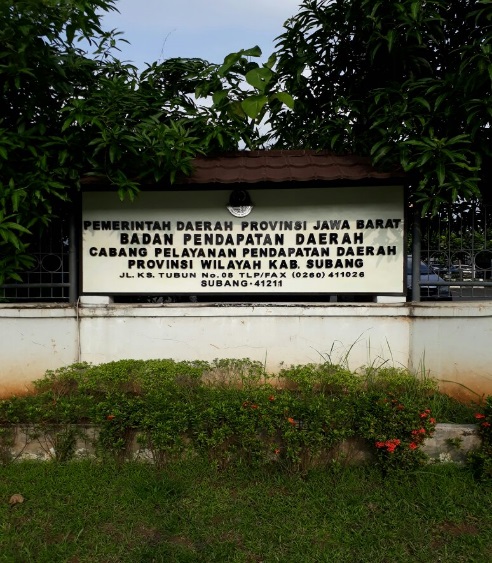 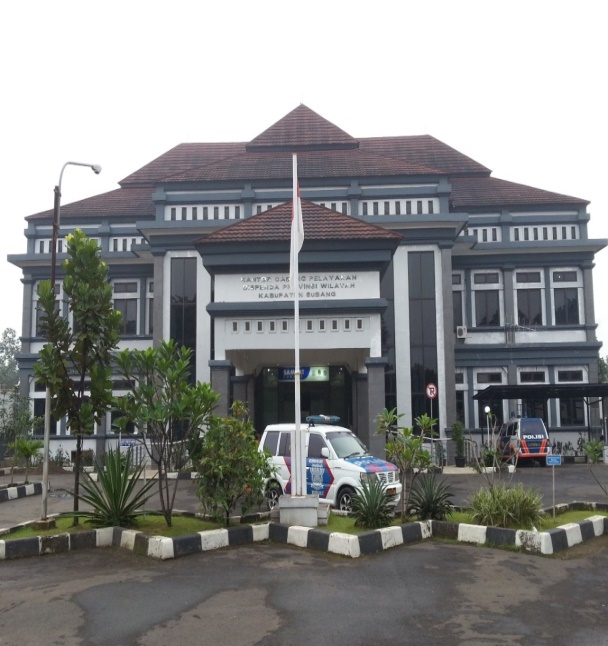 Gambar 1 adalah Gapura depan SAMSAT Subang	Gambar 2 adalah  Gedung Kantor SAMSAT Subang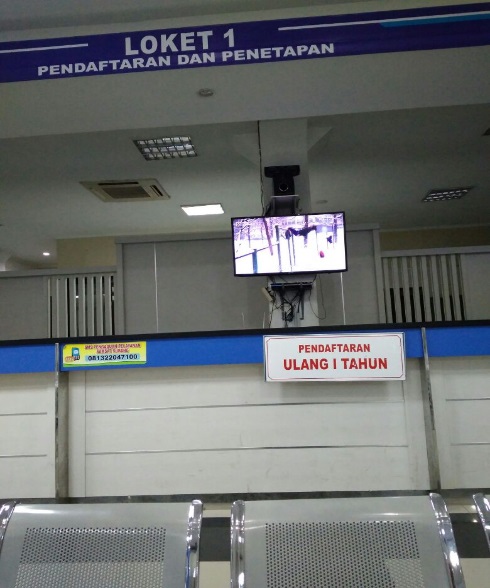 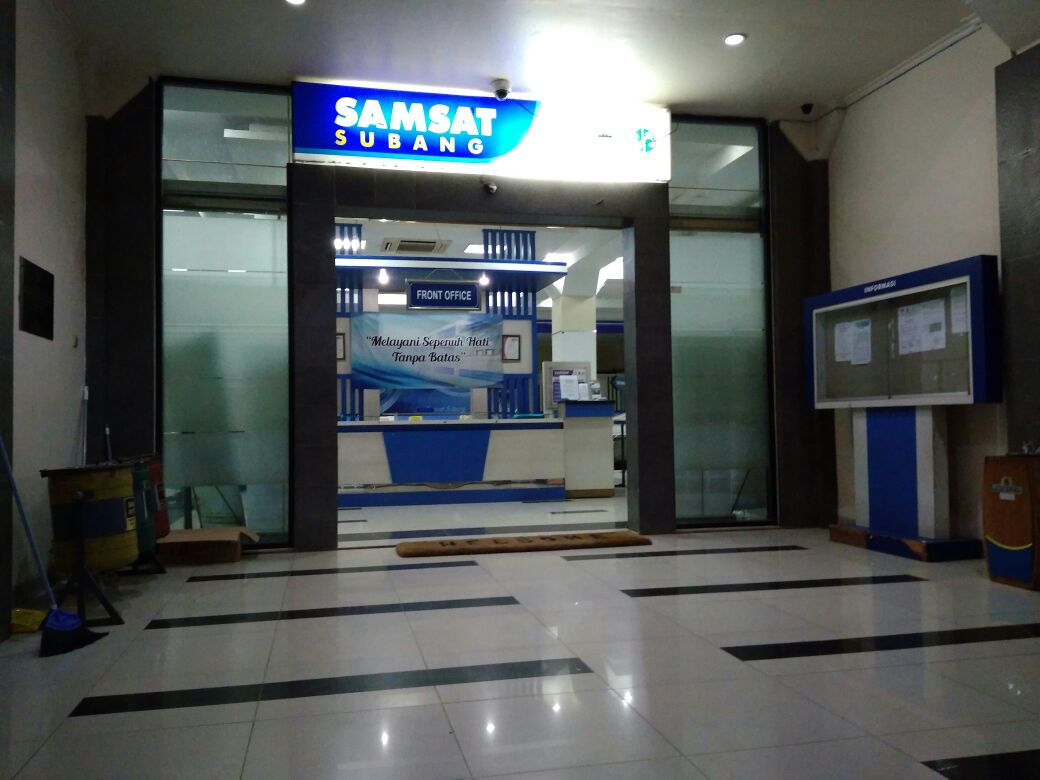 Gambar 3 adalah Pintu utama SAMSAT Subang	Gambar 4 adalah Loket Pembayaran PKB SAMSAT Subang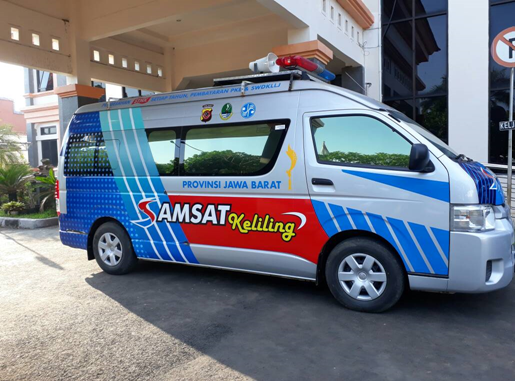 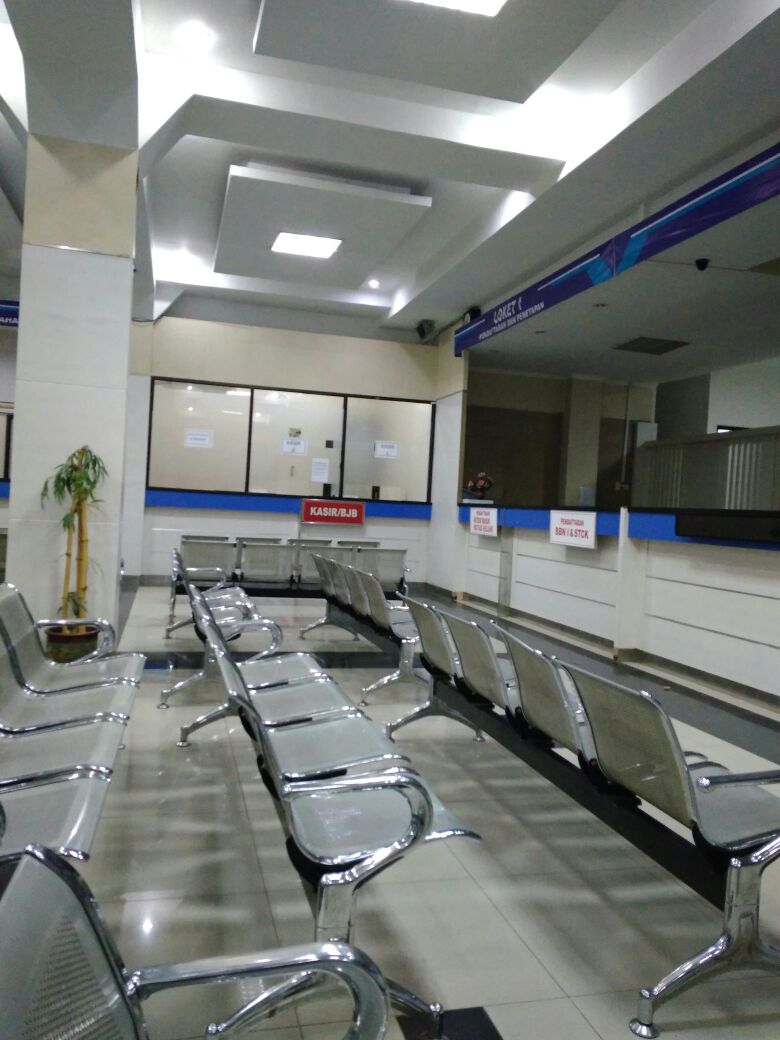 Gambar 6 adalah Ruang tunggu wajib pajak 			Gambar 7 adalah Mobil Pelayanan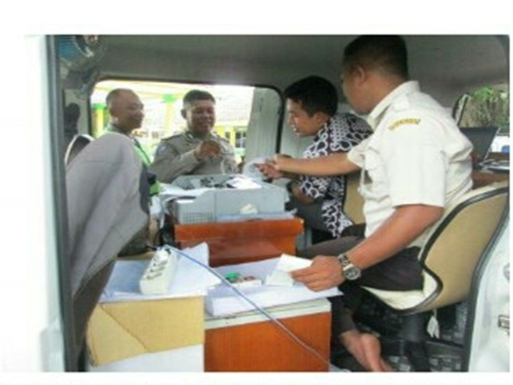 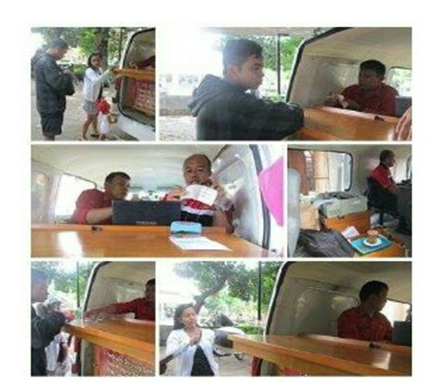 Gambar 8 Kerjasama dan Koordinasidengan mitra layanan lainnya 		Gambar 9 Proses Pembayaran PKB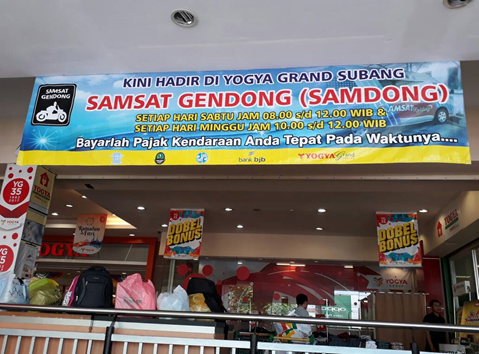 Gambar 10 		Kerjasama pelaksanaan pelayanan SAMSAT Keliling dengan salah satu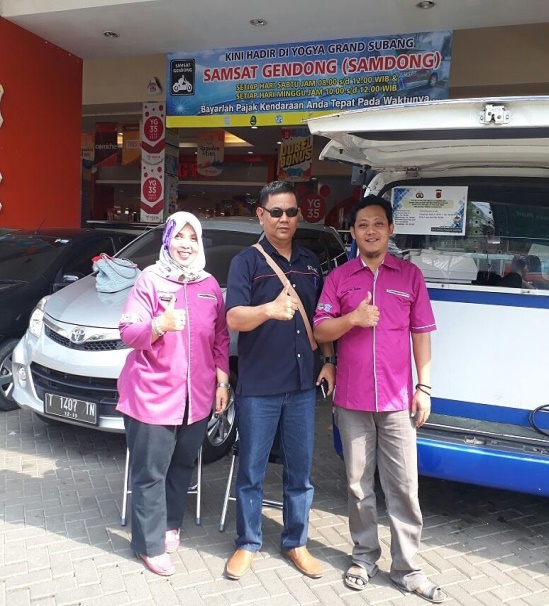 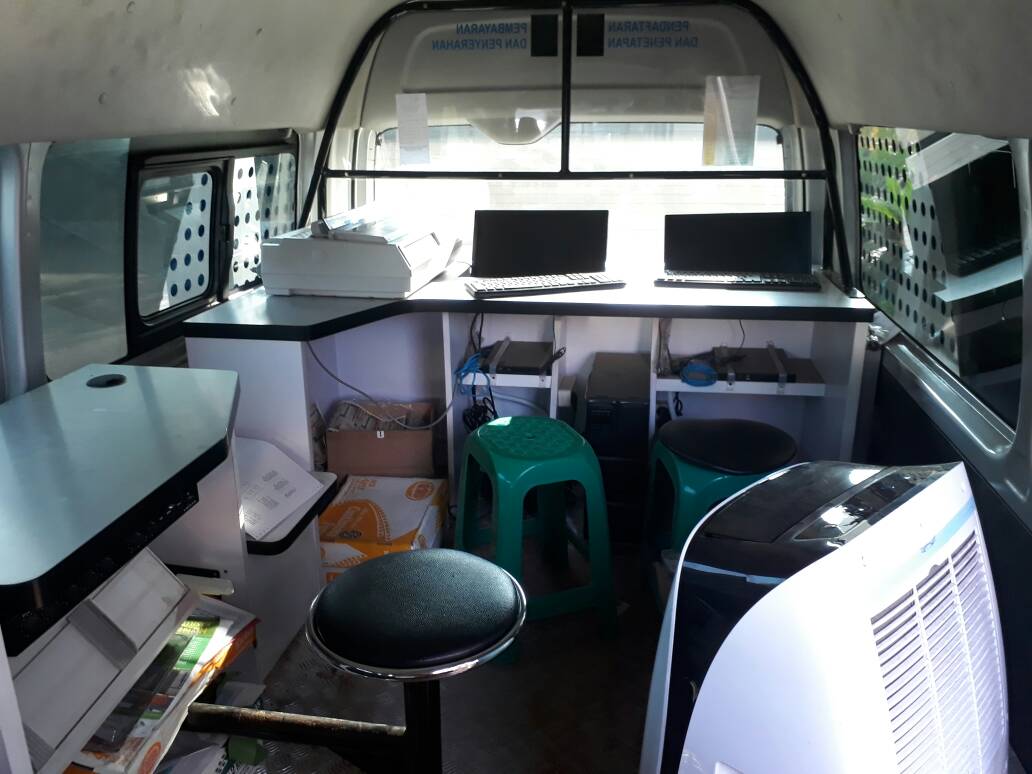 	Gambar 11Peralatan dan perlengkapan pelayanan SAMSAT Keliling													Gambar 12Petugas pelayanan sedang operasional pelayanan